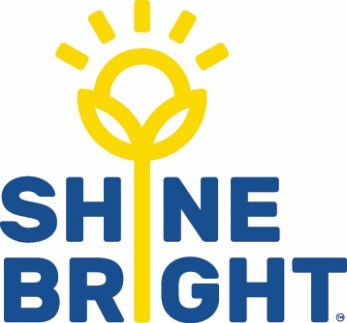 Attachment 1INDUCTION CHECKLIST FOR VOLUNTEERS & WORK EXPERIENCE STUDENTSOriginal to be kept in Educators Staff RecordCopy to be provided to Shine Bright EYM Central OfficeTICKSTAGE Six – Induction and Orientation to the service for Work Experience Students and VolunteersSTAGE Six – Induction and Orientation to the service for Work Experience Students and VolunteersINITIALEDOrientation to the service – Work Experience Students and VolunteersSign In/Out bookGuidelines for Emergency StaffSupervision plans both inside and outEmergency evacuation/exitsPlans – medical: first aid, anaphylaxis etc.Orientation to the service – Work Experience Students and VolunteersSign In/Out bookGuidelines for Emergency StaffSupervision plans both inside and outEmergency evacuation/exitsPlans – medical: first aid, anaphylaxis etc.Print Student and Volunteer Data Form (Shine Bright EYM website under staff forms) complete, send copy to Shine Bright EYM Central Office and file in Staff records folder.Print Student and Volunteer Data Form (Shine Bright EYM website under staff forms) complete, send copy to Shine Bright EYM Central Office and file in Staff records folder.Introduce Work Experience Student or Volunteer to other staffIntroduce Work Experience Student or Volunteer to other staffPlace an introduction sign at entrancePlace an introduction sign at entrancePlease provide a temporary name badgePlease provide a temporary name badgeWhere possible, introduce the Work Experience Student or Volunteer tochildren and familiesWhere possible, introduce the Work Experience Student or Volunteer tochildren and familiesThe following points have been made clear to me:The following points have been made clear to me:The following points have been made clear to me:The following points have been made clear to me:Daily RoutinesDaily RoutinesThe importance of OH&S and following safe work practices and reportinghazards.The importance of OH&S and following safe work practices and reportinghazards.The importance of Privacy and confidentiality of informationThe importance of Privacy and confidentiality of informationChild Protection – any information or observation to be reportedimmediately to the responsible person in charge.Child Protection – any information or observation to be reportedimmediately to the responsible person in charge.Parent Interactions – any questions or complaints from parents to bedirected immediately to the Early Childhood teacherParent Interactions – any questions or complaints from parents to bedirected immediately to the Early Childhood teacherThe importance of good hygiene practices.The importance of good hygiene practices.Non‐smoking regulationNon‐smoking regulationThe expectations of my placement/engagement have been clearlyexplained to me.The expectations of my placement/engagement have been clearlyexplained to me.Service NameService NameOrientation DateOrientation DateName of Work Experience Student or VolunteerName of Work Experience Student or VolunteerSignature of Work Experience Student orVolunteerSignature of Work Experience Student orVolunteerName of Responsible Person in charge providing orientationName of Responsible Person in charge providing orientationSignature of Responsible Person in chargeproviding orientationSignature of Responsible Person in chargeproviding orientation